		Соглашение		О принятии согласованных технических правил Организации Объединенных Наций для колесных транспортных средств, предметов оборудования и частей, которые могут быть установлены и/или использованы на колесных транспортных средствах, и об условиях взаимного признания официальных утверждений, выдаваемых на основе этих правил Организации Объединенных Наций*(Пересмотр 3, включающий поправки, вступившие в силу 14 сентября 2017 года)_________		Добавление 12H – Правила № 13H ООН		Пересмотр 4 – Поправка 1Дополнение 1 к поправкам серии 01 − Дата вступления в силу: 29 декабря 2018 года		Единообразные предписания, касающиеся официального утверждения легковых автомобилей в отношении торможенияДанный документ опубликован исключительно в информационных целях. Аутентичным и юридически обязательным текстом является документ: ECE/TRANS/WP.29/2018/54._________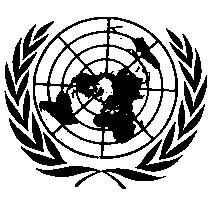 ОРГАНИЗАЦИЯ ОБЪЕДИНЕННЫХ НАЦИЙПункт 5.2.10 изменить следующим образом:«5.2.10	Рабочая, резервная и стояночная тормозные системы должны… 	…		Тем не менее во всех случаях постоянно соединенный фрикционный тормоз должен гарантировать, что и рабочая, и резервная тормозные системы продолжают действовать с предписанной эффективностью.	Разъединение тормозных поверхностей стояночной тормозной системы допускается только при том условии, что это разъединение осуществляется водителем со своего места или с устройства дистанционного управления с помощью системы, которая не может быть приведена в действие при утечке жидкости.	Устройство дистанционного управления, упомянутое выше, должно быть частью системы, отвечающей техническим требованиям, установленным для АФРУ категории А в поправках серии 02 к Правилам № 79 ООН или в более поздней серии поправок».Пункт 5.2.19.4 изменить следующим образом:«5.2.19.4	После отключения устройства зажигания/запуска двигателя, контролирующего подачу электроэнергии на тормоза, и/или извлечения ключа должна сохраняться возможность включения стояночной тормозной системы и должна быть предотвращена возможность растормаживания.		Однако стояночная тормозная система может быть также расторможена, когда это действие является частью функционирования системы дистанционного управления, отвечающей техническим требованиям, установленным для АФРУ категории А в поправках серии 02 к Правилам № 79 ООН или в более поздней серии поправок».E/ECE/324/Rev.2/Add.12H/Rev.4/Amend.1−E/ECE/TRANS/505/Rev.2/Add.12H/Rev.4/Amend.1E/ECE/324/Rev.2/Add.12H/Rev.4/Amend.1−E/ECE/TRANS/505/Rev.2/Add.12H/Rev.4/Amend.1E/ECE/324/Rev.2/Add.12H/Rev.4/Amend.1−E/ECE/TRANS/505/Rev.2/Add.12H/Rev.4/Amend.116 January 2019 